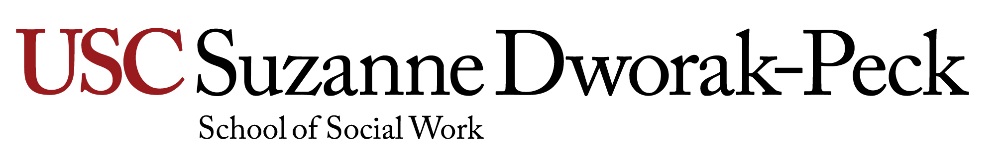 Practicum Reflective Learning Tool for GroupsDescribe general purpose of group, session agenda/topic and any planned activities.Group As a Whole:How did the group session start? Describe significant moments, key issues, emotional shifts during the session, overall affect of the group. How did the group session end? Summarize the content of this session.Group Themes:What were some of the themes of the session, and what kinds of issues or challenges emerged?What do you consider the groups current stage of group development and why?      Pre-Affiliation        Power/Control       Intimacy      Differentiation      TerminationWhat roles did some members assume in the group? How did it manifest itself?        Leader          Defensive          Energizer      Withdrawn       Monopolizer      Blocker       Information Seeker or Giver       Help Seeker      Quiet One                 Recognition Seeker      Uninvolved     Interventions of WorkerDescribe two group work interventions you made and why?Analysis and AssessmentHow would you evaluate the group at this point? What changes have you observed in the group?  Clinical Improvement PlanWhat would you change in this group session and why? What needs to be considered for the next session?IDENTIFYING DATAStudent Name:    Group Name:Date:Time: Place:Session Number: GROUP INFORMATIONFacilitator/Co-facilitator: Members Present (first name only):Members Absent (first name only):